St. Mark’s Lutheran Church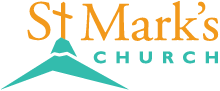 580 Hilltop Drive, Chula Vista, CA 91910Teléfono: 619-427-5515 |Website: www.StMarksChulaVista.org Domingo 16 de Mayo, 2021¡Bienvenidos a la cena del Señor!Porque por la gracia han sido salvados mediante la fe; esto no procede de ustedes, sino que es el regalo de Dios.  Efesios 2:8+ + + + + + + + + + + + + + + + + + + + + + + + + + + + + + + + + + + + + + + + + + + + +Saludo EvangelioL: Que la gracia de nuestro Señor Jesucristo, el amor del Padre y la comunión del Espíritu Santo, sea con todos ustedes. C: Y con tu Espíritu.L: En el nombre del Padre, del Hijo, y del Espíritu Santo.C: Amén.Oración del díaL: Dios misericordioso y glorioso, nos has elegido como tuyos, y con el poderoso nombre de Cristo nos proteges del mal. Por tu Espíritu transfórmanos a nosotros y a tu amado mundo, para que podamos encontrar nuestro gozo en tu Hijo, Jesucristo, nuestro Salvador y Señor, que vive y reina contigo y el Espíritu Santo, un solo Dios, ahora y por siempre.C: Amén. Canto de Bienvenida – Proclamemos La Grandeza De Dios1Proclamemos la grandeza de Dios,¡Y bendigámosle, Aleluya!Bendito sea el Señor, el Dios de Israel,Desde siempre, y hasta siempre, oh.Bendito sea el Señor, el Dios de Israel,Desde siempre, y hasta siempre…Que todo el pueblo diga amén, ¡Amén!Que todo el pueblo diga amén, ¡Amén!Que todo el pueblo diga amén…¡Oh gloria a Dios!2Declaremos la bondad del Señor¡Y alabémosle, Aleluya!Bendito sea el Señor, el Dios de IsraelDesde siempre, y hasta siempre, oh.Bendito sea el Señor, el Dios de IsraelDesde siempre, y hasta siempre…Que todo el pueblo diga amen, ¡Amén!Que todo el pueblo diga amen, ¡Amén!Que todo el pueblo diga amén…¡Oh gloria a Dios!3Disfrutemos la presencia de Dios¡Y deleitémonos, Aleluya!Bendito sea el Señor, el Dios de IsraelDesde siempre, y hasta siempre, oh.Bendito sea el Señor, el Dios de IsraelDesde siempre, y hasta siempre…¡Que todo el pueblo diga amen, ¡Amén!¡Que todo el pueblo diga amen, ¡Amén!Que todo el pueblo diga amen…¡Oh gloria a Dios!4Declaremos la bondad del Señor¡Y alabémosle, Aleluya!Bendito sea el Señor, el Dios de IsraelDesde siempre, y hasta siempre, oh.Bendito sea el Señor, el Dios de IsraelDesde siempre, y hasta siempre.¡Que todo el pueblo diga amén, ¡Amén!¡Que todo el pueblo diga amén, ¡Amén!Que todo el pueblo diga amén…¡Oh gloria a Dios!¡Oh gloria a Dios!¡Oh gloria a Dios!Acción de Gracias por el BautismoL: Te damos gracias por la Gloriosa resurrección de Jesús, te pedimos Señor que tu Espíritu venga a nosotros como lluvias a nuestra tierra sedienta, como arroyos que aviven nuestras almas, como vasos de agua fresca compartidos con extraños.  Respira tu paz en tu iglesia cuando nos escondamos en el miedo.  Vístenos de tu misericordia y perdón, limpia nuestros corazones, y llénanos de vida nueva en Jesucristo Resucitado.  Reconociendo nuestros temores, fallas y dudas C y L: A ti te sea dada toda la alabanza, Confesamos nuestros pecados con este canto:Si Fui Motivo de Dolor1 Si fui motivo de dolor Señor,Si por mi causa el débil tropezó,Si en tus caminos yo no quise andar,Perdón Señor!2 Si vana y débil mi palabra fue,Si al que sufría en su dolor dejé,No me condenes, tú por mi maldad:Perdón Señor!3 Si por la vida nunca te seguí;Perdido y solo sin luchar por ti,Cuando anhelabas verme junto a ti,Perdón Señor!4 Escucha, oh Dios, mi pobre confesión,Y líbrame de tentación sutil;Preserva siempre mi alma en tu redil,Amen, AmenAbsolución:L: Escuchen las buenas nuevas de Dios. Por la muerte y gloriosa resurrección de Cristo, tus pecados son perdonados y Dios ya no los recuerda.C: Amen, gloria a Dios.PRIMERA LECTURA: Hechos 1:15-17, 21-2615 Por aquellos días Pedro se puso de pie en medio de los creyentes,[c] que eran un grupo como de ciento veinte personas, 16 y les dijo: «Hermanos, tenía que cumplirse la Escritura que, por boca de David, había predicho el Espíritu Santo en cuanto a Judas, el que sirvió de guía a los que arrestaron a Jesús. 17 Judas se contaba entre los nuestros y participaba en nuestro ministerio. 21-22 Por tanto, es preciso que se una a nosotros un testigo de la resurrección, uno de los que nos acompañaban todo el tiempo que el Señor Jesús vivió entre nosotros, desde que Juan bautizaba hasta el día en que Jesús fue llevado de entre nosotros».23 Así que propusieron a dos: a José, llamado Barsabás, apodado el Justo, y a Matías. 24 Y oraron así: «Señor, tú que conoces el corazón de todos, muéstranos a cuál de estos dos has elegido 25 para que se haga cargo del servicio apostólico que Judas dejó para irse al lugar que le correspondía». 26 Luego echaron suertes y la elección recayó en Matías; así que él fue reconocido junto con los once apóstoles.C: Te alabamos Señor.Aleluya1Padre yo te quiero amar, y tocar tu corazónY rendirme a tus pies oh mi Señor.Quiero estar cerca de ti y adorarte con todo mi serY rendirte toda Gloria, Aleluya.Aleluya, Aleluya, Aleluya, Aleluya.2Cuando sienta yo caer, firme en ti estaréPues tu eres mi refugio oh Señor.No importa donde pueda estar, en valles de dificultadTe adoraré cantando Aleluya.Aleluya, Aleluya, Aleluya, Aleluya.3Cuando sienta yo caer, firme en ti estaréPues tu eres mi refugio oh Señor.No importa donde pueda estar, en valles de dificultadTe adoraré cantando Aleluya.Aleluya, Aleluya, Aleluya, Aleluya.Aleluya, Aleluya, Aleluya, Aleluya.Aleluya, Aleluya, Aleluya, Aleluya.SEGUNDA LECTURA: 1 Juan 5:9-139 Aceptamos el testimonio humano, pero el testimonio de Dios vale mucho más, precisamente porque es el testimonio de Dios, que él ha dado acerca de su Hijo. 10 El que cree en el Hijo de Dios acepta este testimonio. El que no cree a Dios lo hace pasar por mentiroso, por no haber creído el testimonio que Dios ha dado acerca de su Hijo. 11 Y el testimonio es este: que Dios nos ha dado vida eterna, y esa vida está en su Hijo. 12 El que tiene al Hijo, tiene la vida; el que no tiene al Hijo de Dios, no tiene la vida. 13 Les escribo estas cosas a ustedes que creen en el nombre del Hijo de Dios, para que sepan que tienen vida eterna.C: Te alabamos Señor.SANTO EVANGELIO: Juan 17:6-196 »A los que me diste del mundo les he revelado quién eres.[a] Eran tuyos; tú me los diste y ellos han obedecido tu palabra. 7 Ahora saben que todo lo que me has dado viene de ti, 8 porque les he entregado las palabras que me diste, y ellos las aceptaron; saben con certeza que salí de ti, y han creído que tú me enviaste. 9 Ruego por ellos. No ruego por el mundo, sino por los que me has dado, porque son tuyos. 10 Todo lo que yo tengo es tuyo, y todo lo que tú tienes es mío; y por medio de ellos he sido glorificado. 11 Ya no voy a estar por más tiempo en el mundo, pero ellos están todavía en el mundo, y yo vuelvo a ti.»Padre santo, protégelos con el poder de tu nombre, el nombre que me diste, para que sean uno, lo mismo que nosotros. 12 Mientras estaba con ellos, los protegía y los preservaba mediante el nombre que me diste, y ninguno se perdió sino aquel que nació para perderse, a fin de que se cumpliera la Escritura.13 »Ahora vuelvo a ti, pero digo estas cosas mientras todavía estoy en el mundo, para que tengan mi alegría en plenitud. 14 Yo les he entregado tu palabra, y el mundo los ha odiado porque no son del mundo, como tampoco yo soy del mundo. 15 No te pido que los quites del mundo, sino que los protejas del maligno. 16 Ellos no son del mundo, como tampoco lo soy yo. 17 Santifícalos en la verdad; tu palabra es la verdad. 18 Como tú me enviaste al mundo, yo los envío también al mundo. 19 Y por ellos me santifico a mí mismo, para que también ellos sean santificados en la verdad.C: Te alabamos Señor.REFLEXIONHimno del Día- Pescador Que al PasarPescador que al pasar por la orilla del lagoMe viste secando mis redes al solTu mirar se cruzo con mis ojos cansadosY entraste en mi vida buscando mi amorPescador, en mis manos has puesto otras redesQue puedan ganarte la pesca mejorY al llevarme contigo en la barcaMe nombraste, Señor, PescadorPescador, entre tantos que había en la playaTus ojos me vieron, tu boca me habloY a pesar de sentirse mi cuerpo cansado,Mis pies en la arena siguieron tu vozPescador, manejando mis artes de pescaEn otras riberas mi vida quedoAl querer que por todos los mares del mundoTrabajen mis fuerzas por ti, Pescador.Pescador, mi trabajo de toda la nocheMi dura faena, hoy nada encontróPero tu, que conoces los mares profundosCompensa, si quieres, mi triste labor.Oración de IntercesiónCanto de Oración – Escucha tu Gente OrandoSeñor Escucha a tu gente orando,Señor envía tu espíritu aquí,Señor escucha a tu gente orando,Danos fe, danos paz, danos tu amor.Señor Escucha a tu gente orando,Señor envía tu espíritu aquí,Señor escucha a tu gente orando,Danos fe, danos paz, danos tu amor.Leader:  Escucha nuestra oraciónCongregación: Grande es tu misericordia. Saludo y la pazL: Nuestro Señor Jesucristo dijo: La paz os dejo, la paz os doy. Que la paz de Nuestro Señor sea con todos ustedes. Y con tu Espíritu. OfrendaCada Uno Debe Dar Según Lo Que Haya Decidido En Su Corazón, No De Mala Gana, Ni Por Obligación, Porque Dios Ama Al Que Da Con Alegría. 2Corintios 9:7Canto de Ofrenda1 Esto que te doyNo solo yo SeñorEsta voz también es mi hermanoEs la unión la paz y ordenLa armonía y felicidadEs un canto de comunidad.C: Toma mi vidaPonla en tu corazónDame tu manoy llévameCambia mi pan en tu carneY mi vino en tu sangreY a mi señor: RenuévameLímpiame y sálvameAlabanza al SeñorL: El Señor sea con ustedes. C: Y con tu Espíritu.L: Elevemos nuestros corazones dando gracias al Señor nuestro Dios por que es bueno justo y     necesario darle gracias en todo tiempo y en todo lugar, por eso nos unimos a su coro       celestial siempre cantando:C: Santo, Santo, en el cielo, Santo es el Señor,      Santo, Santo, en el cielo, Santo es el Señor.Consagración del Vino y el PanDurante la Comunión: Incomparable1 Es un deleite para mí,El recibirte en comunión,Y alimentarme con tu amor,Tu cuerpo y sangre mi Jesús.1 Es un deleite para mí,El recibirte en comunión,Y alimentarme con tu amor,Tu cuerpo y sangre mi Jesús.2 Incomparable es tu amor por mi Jesús,Incomparable es tu gran amor Señor,Que no puedo comprender,Que siendo Tú el Rey.Te hayas quedado en este humilde pan.2 Incomparable es tu amor por mi Jesús,Incomparable es tu gran amor Señor,Que no puedo comprender,Que siendo Tú el Rey,Te hayas quedado en este humilde Pan,Te hayas quedado en este humilde Pan….Padre NuestroL y C: Padre nuestro que estás en el cielo, santificado sea tu nombre, venga tu reino, hágase tu voluntad, en la tierra como en el cielo, danos hoy nuestro pan de cada día. Perdona nuestras deudas, como también nosotros perdonamos a nuestros deudores. No nos dejes caer en tentación, Y líbranos del mal. Porque tuyo es el reino, el poder y la gloria, por los siglos de los siglos, Amén.La Bendición L: Que nuestro glorioso Dios les conceda un espíritu de sabiduría para conocer y amar al Señor Jesucristo resucitado. Que El Dios de vida, Padre, ☩ Hijo y Espíritu Santo, te bendiga ahora y por siempre. Amén.Canto de Despedida – Alma Misionera1Señor, toma mi vida nueva,
Antes de que la espera,
Desgaste años en mí,
Estoy dispuesta a lo que quieras,
No importa lo que sea,
Tú llámame a servir.Llévame donde los hombres,
Necesiten tus palabras,
Necesiten mis ganas de vivir,
Donde falte la esperanza,
Donde falte la alegría,
Simplemente por no saber de ti.2Te doy mi corazón sincero,
Para gritar sin miedo,Lo hermoso que es tu amor,Señor, tengo alma misionera,Condúceme a la tierra que tengo sed de ti.Llévame donde los hombres,
Necesiten tus palabras,
Necesiten mis ganas de vivir,
Donde falte la esperanza,
Donde falte la alegría,
Simplemente por no saber de ti.3Y así en marcha iré cantando,
Por los pueblos predicando,Lo bello que es tu amor,Tendré mis manos sin cansancio,Tu palabra entre mis labios.Y fuerza en la oraciónLlévame donde los hombres,
Necesiten tus palabras,
Necesiten mis ganas de vivir,
Donde falte la esperanza,
Donde falte la alegría,
Simplemente por no saber de ti.L: Vayan en paz, compartiendo las buenas nuevas de la resurrección de Jesús. ¡Aleluya!C: Gracias a Dios. ¡Aleluya!